টিসিভি	বিশ্লেষণঃ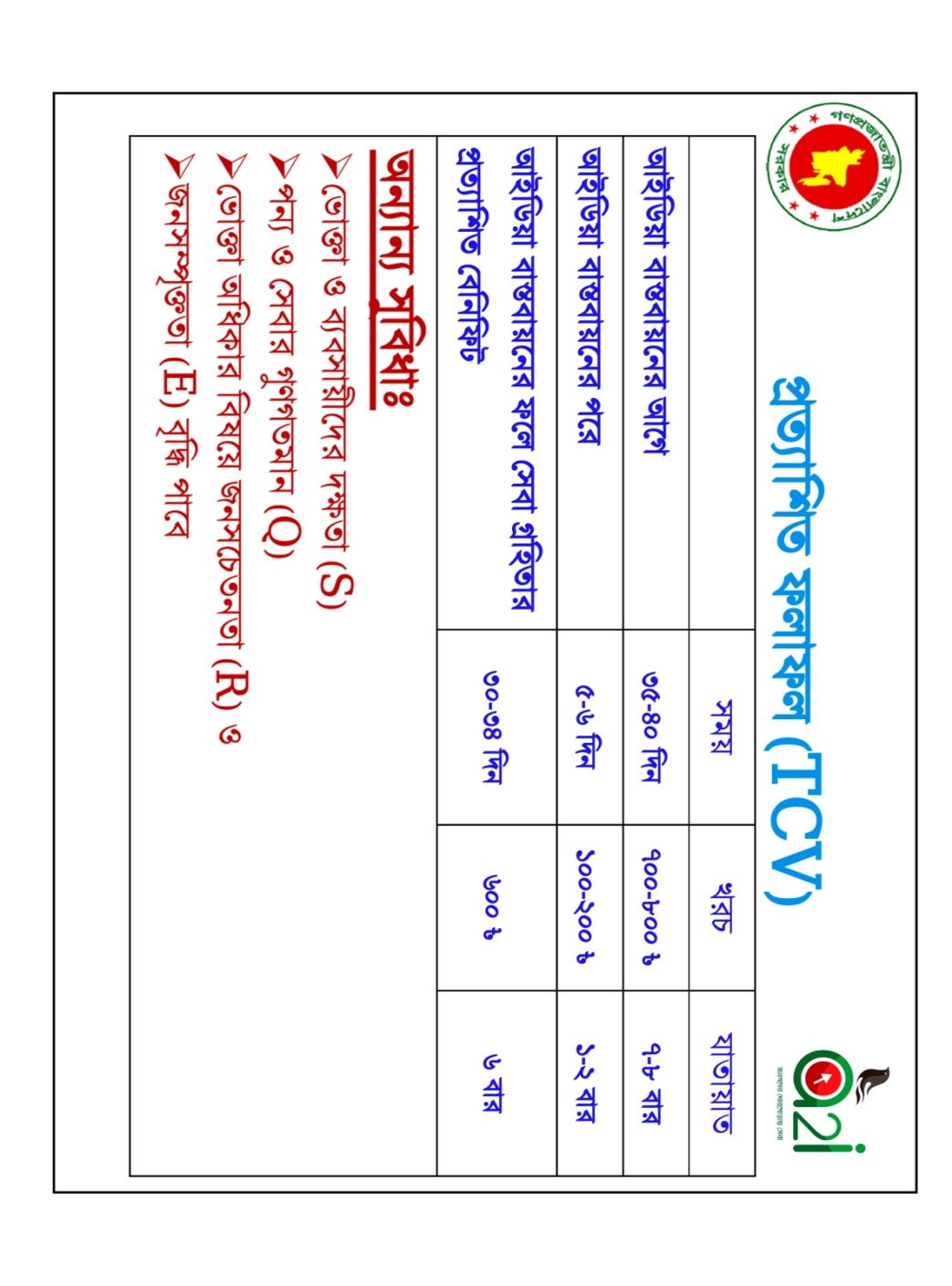 